						                  05.03.2022   259-01-03-82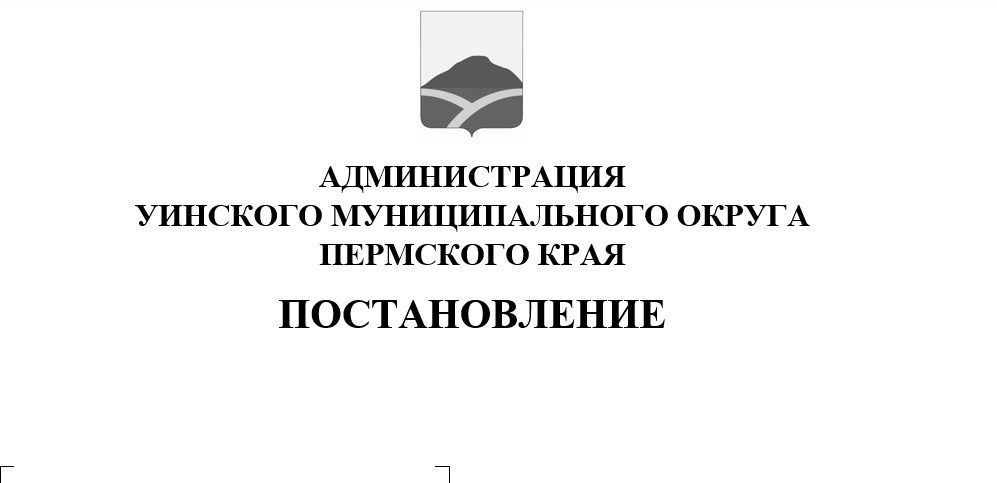 РуководствуясьФедеральными законами от 12.01.1996 № 7-ФЗ "О некоммерческих организациях", от 06.10.2003 № 131-ФЗ "Об общих принципах организации местного самоуправления в Российской Федерации", от 03.11.2006 № 174-ФЗ "Об автономных учреждениях", от 08.05.2010 № 83-ФЗ "О внесении изменений в отдельные законодательные акты Российской Федерации в связи с совершенствованием правового положения государственных (муниципальных) учреждений", Постановлением Правительства Российской Федерации от 26.07.2010 № 538 "О порядке отнесения имущества автономного или бюджетного учреждения к категории особо ценного движимого имущества", Уставом Уинского муниципального округа Пермского края, решением Думы Уинского муниципального округа Пермского края от 25.06.2020 № 137 «Об утверждении Положения об Управлении имущественных и земельных отношений администрации Уинского муниципального округа Пермского края»,администрация Уинского муниципального округа,ПОСТАНОВЛЯЕТ:Утвердить Порядок определения видов особо ценного движимого имущества муниципальных автономных или бюджетных учреждений.Признать утратившим силу постановление главы Уинского муниципального района от 22.10.2010 № 439 «Об утверждении порядка определения видов особо ценного движимого имущества в отношении муниципальных бюджетных и автономных учреждений».Настоящее постановление подлежит размещению на официальном сайте администрации Уинского муниципального округа в информационно-телекоммуникационной сети «Интернет» (http://uinsk.ru/).Настоящее постановление вступает в силу с момента подписания.Контроль над исполнением постановления возложить на начальника управления имущественных и земельных отношений администрации Уинского муниципального округа Зацепурина Ю.В.Глава муниципального округа –глава администрации Уинскогомуниципальногоокруга А.Н.ЗелёнкинПорядок определения видов особо ценного движимого имущества муниципальных автономных или бюджетных учреждений1. Настоящий Порядок определения видов особо ценного движимого имущества муниципальных автономных или бюджетных учреждений (далее - Порядок) применяется в случае принятия решения об отнесении имущества к категории особо ценного движимого имущества при создании бюджетного или автономного учреждения.2. В состав особо ценного движимого имущества подлежит включению:2.1. движимое имущество, балансовая стоимость которого превышает 50000 (пятьдесят тысяч) рублей;2.2. движимое имущество менее 50000 (пятидесяти тысяч) рублей:2.2.1. без которого осуществление автономным или бюджетным учреждением предусмотренных его уставом основных видов деятельности будет существенно затруднено;2.2.2. предназначенное для административно-хозяйственного обеспечения деятельности, предусмотренной типовым положением об учреждениях соответствующих типов и видов;2.2.3. транспортные средства;2.2.4. необходимое для обеспечения безопасной эксплуатации используемых зданий, строений, сооружений;2.3. имущество, отчуждение которого осуществляется в специальном порядке, установленном законами и иными нормативными правовыми актами Российской Федерации.При этом к особо ценному движимому имуществу не может быть отнесено имущество, которое не предназначено для осуществления основной деятельности автономного, бюджетного учреждения, а также имущество, приобретенное автономным учреждением за счет доходов, полученных от осуществляемой в соответствии с уставом деятельности.3. Решение об отнесении движимого имущества к категории особо ценного движимого имущества, утверждении перечня особо ценного движимого имущества, а также об исключении имущества из категории особо ценного движимого имущества принимается на основании видов, определенных в соответствии с пунктом 2 настоящего Порядка.4. Решение об отнесении имущества бюджетных и автономных учреждений к особо ценному движимому имуществу оформляется в виде перечня имущества (по форме согласно приложению N 1 к настоящему Порядку), которое планируется включить в состав особо ценного имущества (далее - Перечень), и утверждается постановлением администрации Уинского муниципального округа. Перечень формируется бюджетным или автономным учреждением и представляется в Управление имущественных и земельных отношений администрации Уинского муниципального округа для согласования.Решение об отнесении имущества к категории особо ценного движимого имущества принимается одновременно с принятием решения о закреплении такого имущества за бюджетным или автономным учреждением на праве оперативного управления или о выделении средств на его приобретение.5. Решение об исключении имущества из категории особо ценного движимого имущества принимается в том же порядке, что и решение об отнесении имущества к категории особо ценного движимого имущества.6. Ведение Перечня осуществляется бюджетным или автономным учреждением на основании сведений бухгалтерского учета муниципальных учреждений о полном наименовании объекта, отнесенного в установленном порядке к особо ценному движимому имуществу, его балансовой стоимости и об инвентарном (учетном) номере (при его наличии).Переченьособо ценного движимого имущества___________________________________________________________(указывается полное наименование автономногоили бюджетного учреждения)от "___" __________ 20__ г.Руководитель учреждения _______________ _____________ ______________(должность)     (подпись)      (Ф.И.О.)Главный бухгалтер       _______________ _____________ ______________ (должность)     (подпись)      (Ф.И.О.)Исполнитель             _______________ _____________ ______________  (должность)     (подпись)      (Ф.И.О.)УТВЕРЖДЕНОпостановлением администрацииУинского муниципального округаПермского края05.03.2022 259-01-03-82Приложениек Порядку определения видов особо ценного движимого имущества муниципальных автономных или бюджетных учрежденийNп/пПолноенаименованиеобъектадвижимогоимуществаИнвентарный(учетный)номерГодвыпускаимуществаБалансоваястоимость(руб.)Остаточнаястоимость(руб.)Примечание